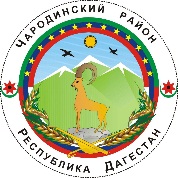 __________АДМИНИСТРАЦИЯМУНИЦИПАЛЬНОГО ОБРАЗОВАНИЯ «ЧАРОДИНСКИЙ РАЙОН»П О С Т А Н О В Л Е Н И Еот 21 декабря 2023 г. №164с. ЦурибОб утверждении порядка реализации мероприятий, направленных на информирование населения о принимаемых мерах в сфере жилищно-коммунального хозяйства и о развитии общественного контроля в этой сфере  В соответствии с п. 9.8 статьи 14 Федерального закона от 21 июля 2007 года № 185-ФЗ «О Фонде содействия реформированию жилищно-коммунального хозяйства», в целях обеспечения условий предоставления финансовой поддержки за счет средств Фонда содействия реформированию жилищно-коммунального хозяйства, руководствуясь Уставом муниципального образования «Чародинский район Республики Дагестан»», Администрация муниципального образования «Чародинский район» п о с т а н о в л я е т:1. Утвердить Порядок реализации мероприятий, направленных на информирование населения о принимаемых мерах в сфере жилищно-коммунального хозяйства и о развитии общественного контроля в этой сфере, согласно приложению.          2. Направить настоящее постановление в Министерство юстиции РД для включения в регистр муниципальных нормативных правовых актов в установленный законом срок.       3. В течение 10 рабочих дней после дня принятия направить настоящее постановление в прокуратуру для проведения антикоррупционной экспертизы и проверки на предмет законности.       4. Настоящее постановление вступает в силу после дня его официального опубликования.       5. Контроль за исполнением настоящего постановления возложить на заместителя главы Администрации муниципального образования «Чародинский район» Арабиева Г.А..   И.о.Главы Администрациимуниципального образования        «Чародинский район»                                                                   М.З.Омаров                                                                                                     Приложение N 1 к постановлению Администрации муниципального образования«Чародинский район»от 21.12.2023 г. №164ПОРЯДОКреализации мероприятий, направленных на информирование населения о принимаемых мерах в сфере жилищно-коммунального хозяйства и о развитии общественного контроля в этой сфере1. Общие положения  1.1. Настоящий Порядок разработан с целью определения порядка реализации на территории муниципального образования «Чародинский район» мероприятий, направленных на информирование населения, средств массовой информации, некоммерческих общественных организаций, осуществляющих деятельность в сфере жилищно-коммунального хозяйства (далее - некоммерческие общественные организации), о принимаемых мерах, направленных на развитие общественного контроля в этой сфере. 1.2. Ответственным должностным лицом Администрации муниципального образования «Чародинский район», уполномоченным осуществлять информирование населения по вопросам жилищно-коммунального хозяйства, является специалист по вопросам градостроительства и архитектуры Администрации муниципального образования «Чародинский район» (далее- специалист)     2. Порядок информирования о принимаемых мерах в сфережилищно-коммунального хозяйства и о развитии общественногоконтроля в этой сфере  2.1. Информирование средств массовой информации, некоммерческих общественных организаций о принимаемых мерах, направленных на развитие общественного контроля в этой сфере осуществляется посредством рассылки развернутых информационных релизов. 2.2. Виды информации, включаемые в информационные релизы: - комментарии и разъяснения специалистов по запросам граждан и некоммерческих общественных организаций; - информация о результатах осуществления надзора и контроля за деятельностью управляющих организаций; - контактная информация: указывается специалист администрации, территориальных органов Роспотребнадзора, общественных объединений и организаций, перечень которых определяется главой района. 2.3. Информирование производится не реже одного раза в месяц. 2.4. Средствами массовой информации, которые информируются о принимаемых мерах в сфере жилищно-коммунального хозяйства и по вопросам развития общественного контроля в этой сфере являются: - газета  (указать наименование); - официальный сайт муниципального образования «Чародинский район». 2.5. Взаимодействие с Общественным советом Чародинского района (далее - Общественный совет) и другими некоммерческими общественными организациями по вопросам жилищно-коммунального хозяйства осуществляется посредством представления информации по вопросам жилищно-коммунального хозяйства, а также участие представителей Администрации района на заседаниях Общественного совета и других некоммерческих общественных организаций по вопросам жилищно-коммунального хозяйства. 2.6. Ответственным лицом за взаимодействие с Общественным советом, другими некоммерческими общественными организациями и средствами массовой информации в рамках информационной работы и развитии общественного контроля является заместитель главы Администрации муниципального образования муниципального образования «Чародинский район» по строительству и жилищно-коммунальному хозяйству. 3. Порядок размещения на официальном сайте муниципального образования    «Чародинский район»  Республики Дагестан информации о принимаемых мерахв сфере жилищно-коммунального хозяйства и по вопросам развития общественного контроля в этой сфере  3.1. Официальным сайтом   муниципального образования «Чародинский район» Республики Дагестан (далее - сайт), на котором размещается указанная информация, является (привести адрес). 3.2. Информация о принимаемых мерах в сфере жилищно-коммунального хозяйства и по вопросам развития общественного контроля в этой сфере размещается на сайте в виде: - комментарии и разъяснения специалистов по запросам граждан и некоммерческих общественных организаций; - информация о результатах осуществления надзора и контроля за деятельностью управляющих организаций; - контактная информация уполномоченных органов и организаций; - информация по стандарту раскрытия информации. 3.3. Информация на сайте обновляется не реже одного раза в месяц. 3.4. Ответственным лицом за размещение (обновление) информации о принимаемых мерах в сфере жилищно-коммунального хозяйства и по вопросам развития общественного контроля в этой сфере на сайте является (указывается должностное лицо ОМС).   5. Проведение регулярных встреч представителей органов местного самоуправления с гражданами по различным вопросам жилищно-коммунального хозяйства  4.1. Специалистом Администрации муниципального образования «Чародинский район»  в течение полного рабочего дня осуществляется прием граждан по вопросам жилищно-коммунального хозяйства. 4.2. Ответственными лицами за проведение встреч с гражданами по вопросам жилищно-коммунального хозяйства являются специалист Администрации муниципального образования «Чародинский район»   4.3. В здании Администрации муниципального образования «Чародинский район» каждый четверг с  10 часов до 12 часов  й заместитель главы Администрации муниципального образования    «Чародинский район» проводится личный прием граждан по вопросам жилищно-коммунального хозяйства. 5. Информационные курсы, семинары по тематике жилищно-коммунального хозяйства для представителей товариществ собственников жилья, жилищных, жилищно-строительных кооперативов, председателей советов многоквартирных домов, собственников помещений, представителей общественности5.1. Информационные курсы, семинары по тематике жилищно-коммунального хозяйства для представителей товариществ собственников жилья, жилищных, жилищно-строительных кооперативов, председателей советов многоквартирных домов, собственников помещений, представителей общественности проводятся в здании Администрации муниципального образования «Чародинский район». Информация о проведении семинаров, курсов размещается на сайте не позднее 4 дней до начала проведения.   6. Круглые столы, форумы, совещания, конференции по вопросам развития системы общественного контроля в сфере жилищно-коммунального хозяйства с участием представителей некоммерческих общественных организаций  6.1. Формами мероприятий, направленных на развитие общественного контроля в сфере жилищно-коммунального хозяйства, являются круглые столы, форумы, совещания, конференции по вопросам развития системы общественного контроля в сфере жилищно-коммунального хозяйства с участием Общественного совета и других некоммерческих общественных организаций, осуществляющих деятельность в сфере жилищно-коммунального хозяйства. 6.2. Периодичность проведения мероприятий, направленных на развитие общественного контроля в сфере жилищно-коммунального хозяйства, не реже двух раз в год. 